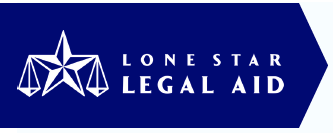 Desempleo Por Desastre¿Qué significa esto? Ha quedado desempleado como resultado directo de un desastre mayor Ústed califica para asistencia de deseempleo por desastre si:Perdió su trabajo debido al desastreVive o trabaja en un área de desastreSu lugar de trabajo fue dañado o cerradoEstaba programado para comenzar a trabajar pero el trabajo ya no existeNo puede trabajar debido a una lesión sufrida por un desastre¿Cómo se aplicá?Puede aplicar para Asistencia de Desempleo por Desastre completando una aplicación en ui.texasworkforce.org Ó llame al 1-877-872-5627. Debe presentar este formulario dentro de los 30 días posteriores al anuncio de un desastre en su estado.¿Que sigue?Una vez que haya terminado con su aplicación, DEBE enviar un comprobante de empleo, trabajo por cuenta propia o posibles empleos dentro de los 21 días posteriores a la aplicación. Durante este tiempo debe demostrar que continúa buscando trabajo.Ejemplos de prueba de empleo:Recibos de sueldo, estado de resultados, estado de cuenta escrito de su empleador, etc.¿Cómo se solicitan los pagos?NO PUEDE solicitar el pago en línea o llamando, DEBE utilizar el formulario en papel que se le envía. Complete el formulario de solicitud y envíelo por fax o correo.Lone Star Legal Aid - 1-866-659-0666 – http://www.lonestarlegal.org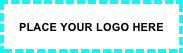 Desempleo Por Desastre¿Qué significa esto? Ha quedado desempleado como resultado directo de un desastre mayorÚsted califica para asistencia de deseempleo por desastre si:Perdió su trabajo debido al desastreVive o trabaja en un área de desastreSu lugar de trabajo fue dañado o cerradoEstaba programado para comenzar a trabajar pero el trabajo ya no existeNo puede trabajar debido a una lesión sufrida por un desastre¿Cómo se aplicá?Fill in with your state-specific information.¿Que sigue?Fill in with your state-specific information.Ejemplos de prueba de empleo:Fill in with your state-specific information.¿Cómo se solicitan los pagos?Fill in with your state-specific information.Placeholder for organization contact info – phone number – website